The Christie Medal for University History is awarded for original work by a current undergraduate or postgraduate student inspired by research into the University of Manchester’s history.  The entry may be either academic or creative.  Entries can be created either by a single student, or by a small team of up to three students.  If a team wins, the prize will be split equally between them.Submission instructions:Ensure that you have read the notes and guidance for the competition (https://www.manchester.ac.uk/discover/history-heritage/research/christie-medal)Completed and submit this form with your entry to heritage@manchester.ac.uk by the date advertised. If you are submitting an electronic file as part of your entry, please include your name in the filename.Include ‘University History Prize’ in the subject line of the email.About your submission to the University History Prize:Student contact information (first contributor):Student contact information (second contributor, if applicable):Student contact information (third contributor, if applicable):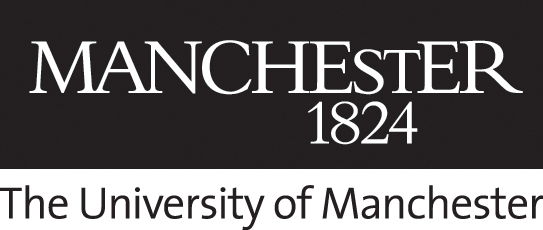 Christie Medal for University History Entry FormTitle of workForm (e.g. art, drama, poem, essay, blog, podcast, film)Word count (if applicable)Time length (if applicable)What aspect(s) of the history of the University of Manchester have you focused on in your work?First NameLast NameUniversity Email AddressContact Telephone number Student ID numberUndergraduate/PostgraduateFacultySchool or departmentYear of studyTitle of courseFirst NameLast NameUniversity Email AddressContact Telephone number Student ID numberUndergraduate/PostgraduateFacultySchool or departmentYear of studyTitle of courseFirst NameLast NameUniversity Email AddressContact Telephone number Student ID numberUndergraduate/PostgraduateFacultySchool or departmentYear of studyTitle of course